Всемирный день качества.Ежегодно каждый второй четверг ноября всем мировым сообществом отмечается Всемирный день качества. В этом году этот праздник приходится на 14 ноября. Сегодня на повестке дня — качество жизни человека, которое складывается, прежде всего, из качества приобретаемых товаров и услуг.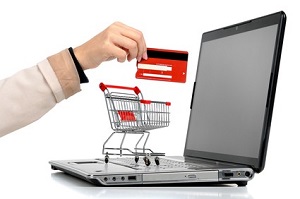 В этом году Всемирный день качества проходит под девизом «Дистанционная торговля и услуги. Преимущества и недостатки».Исходя из смысла данного девиза предполагается, что данный способ приобретения товаров и услуг имеет как преимущества, так и недостатки, и при совершать покупки таким образом следует с особой осторожностью.Дистанционный способ продажи товаров, предполагает выбор предлагаемых товаров путем их описания, фотоснимков, т.е. без возможности непосредственного ознакомления покупателя с товаром.Активно развивающимся способ дистанционной торговли являются так называемые «Интернет-магазины», все больше потребители ищут товары и приобретают услуги через сеть Интернет. Потребителю, заключающему подобные сделки необходимо быть более внимательным, очень важно изучать информацию о продавце/исполнителе, предлагаемом товаре/услуге, условиях передачи товара/оказания услуги.Наличие информации о продавце позволяет понять, относится ли данный договор к сфере защиты прав потребителей. Зачастую, потребитель, приобретая товар в различных социальных сетях, не задумывается о том, кто находится по ту сторону монитора, что приводит к заключению сделки с физическим лицом, и не позволяет потребителю, для защиты своих интересов воспользоваться положениями Закона РФ «О защите прав потребителей», регулирующего эти отношения.Кроме прочего, отсутствие информации об адресе продавца/исполнителя чревато для потребителя сложностями при заявлении требований продавцу/исполнителю, а данные требования могут заявляться как в случаях нарушения срока передачи товара, в случаях получения не того товара, либо в случае обнаружения в товаре/услуге недостатка, и зачастую потребитель ошибочно заявляет их тому, от кого непосредственно получил товар, как правило сотрудникам почты.В рамках данного праздника специалистами Роспотребнадзора в течение всего ноября будет проводиться комплекс различных мероприятий: «горячие линии», уроки потребительской грамотности в образовательных учреждениях, потребительское анкетирование жителей края по теме «Дистанционная торговля и услуги», обучающие семинары, общественные акции с раздачей информационных материалов, направленных на просвещение населения при приобретении товара/услуги дистанционным способом.Мероприятия, направленные на умение грамотно разрешить ситуацию, возникшую при приобретении товара либо услуги дистанционным способом, будут проводиться на различных площадках и для различных целевых аудиторий на всей территории Кубани.Консультационный пункт для потребителей Тихорецкий филиал ФБУЗ «Центр гигиены и эпидемиологии в Краснодарском крае» в рамках Всемирного дня качества с 01.11.19 по 25.11.19 проводит «горячую линию» по вопросам дистанционной продаже товаров/ оказанию услуг.Юрисконсульт поможет потребителям разобраться в вопросах реализации своих прав при неисполнении продавцом/исполнителем обязательств по договору; нарушении срока выполнения договора; поставке некачественного товара/услуги; порядке заявления имущественных требований к продавцу/исполнителю услуги- на личном приеме по адресу: г. Гулькевичи, ул. Комсомольская, 180, 3 этаж- по телефонам: 8 (86160) 3-26-618918-417-48-22- дистанционное консультирование эл. почта: gulkevichi_kp_zpp@bk.ruВедущий юрисконсульт Воскобойникова Светлана Николаевна